Best Kept Churchyard Competition 2018Sponsored by Lodge & Sons (Builders) of Stebbing & Essex Wildlife TrustEntries may be received for any churchyard, whether or not your village has been entered in the RCCE Village of the Year competition.  Results will be posted on both the RCCE and Diocese of Chelmsford websites and magazines: www.chelmsford.anglican.org; www.essexrcc.org.uk A guide to ‘Management Plans’ is available to download from the RCCE website: www.essexrcc.org.uk or by telephoning Sara Ward on 01376 574330If you are not responsible for the churchyard in your village, please pass this information and entry form on to the relevant organisation.  Entry Form on ReverseBest Kept Churchyard Competition 2018Sponsored by Lodge & Sons (Builders) of Stebbing & Essex Wildlife TrustENTRY FORM Please return by Wednesday 16th  May 2018 to: Sara Ward, RCCE, Threshelfords Business Park, Inworth Road, Feering, Essex CO5 9SE. Forms can be downloaded from the RCCE website: www.essexrcc.org.uk and sent to sara.ward@essexrcc.org.uk * Please note that we are unfortunately unable to return copies of management plans which are submitted with applications.  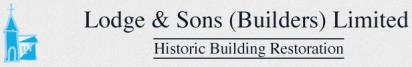 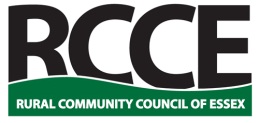 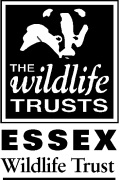 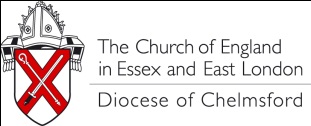 Entries are invited for the 2018 Best Kept Churchyard Competition. This competition is kindly sponsored by Lodge & Sons (Builders) of Stebbing and Essex Wildlife Trust.  Their combined involvement, together with the Diocese of Chelmsford, provides recognition of the work you and your volunteers do and offers significant amounts in cash prizes towards projects in your churchyard. This competition looks to recognise and reward churchyards in Essex which are well-managed, providing a peaceful haven for both humans and animals.  We encourage entries from churchyards of all denominations.  Does your churchyard strike a balance between being an area of peace and contemplation whilst allowing nature to flourish? Do you actively encourage wildlife into your churchyard? Do you have a team of volunteers who work tirelessly to maintain an attractive and welcoming churchyard?  Entries may be submitted by any organisation which is responsible for managing a churchyard.  If you are proud of your churchyard and those who work in it then please consider entering this FREE competition. Cash prizes will be awarded to the winners.  Entries must be received by Wednesday 16th May 2018.  Judging will take place in two stages between May and June.  Winners will be announced at the Rural Community Council of Essex (RCCE) AGM in July, where certificates and prizes will be awarded.  Name of church Name of organisation managing the churchyard Address of church including postcodeName, address and telephone no. for correspondence Postcode:                                   Tel:E-mail addressDo you have a management map or plan? Please see guidance on management plans on the RCCE website if you are unsure what a management plan involves. YES / NOIf yes:  Copy enclosed *  Available / on display in church  or churchyard (please state location to assist judges) Do you have volunteers to manage and maintain the churchyard?Do you employ a contractor for any work?Please continue on a separate sheet if necessary. If YES, please give numbers of volunteers and their duties:If yes, please give an indication of the work they undertake:Do you try to attract any particular plant species, insects or animals into the churchyard?  Please give details of the species you are encouraging and the measures you have introduced eg: bird boxes, bat boxes, wood piles etc.Have you made any particular landscape improvements to your churchyard in the last 2 years? eg water butt, seats, garden of remembrance, pathways, bedding areasInforming visitors of your work through interpretation boards/leaflets is an important element of churchyard management – please include details of how you explain your work to visitors. 